政府网站工作年度报表（2017年度）填报单位:嘉兴市党政信息中心	填报日期：2018-01-31备注：由于浙江省各级政府网站办事栏目全省统一建设，年报中的办事数据均来自浙江政务服务网，其中注册用户数为全省的注册用户数，自然人办件量、法人办件量因统计系统原因暂无法准确区分，年报中未填写。网站名称中国嘉兴门户网站中国嘉兴门户网站中国嘉兴门户网站首页网址www.jiaxing.gov.cn；www.jiaxing.cnwww.jiaxing.gov.cn；www.jiaxing.cnwww.jiaxing.gov.cn；www.jiaxing.cn主办单位中共嘉兴市委 嘉兴市人民政府中共嘉兴市委 嘉兴市人民政府中共嘉兴市委 嘉兴市人民政府网站类型政府门户网站政府门户网站政府门户网站政府网站标识码330400000333040000033304000003ICP备案号浙ICP备12030339公安机关备案号正在备案独立用户访问总量（单位：个）979341097934109793410网站总访问量（单位：次）193796103193796103193796103信息发布（单位：条）总数829221829221信息发布（单位：条）概况类信息更新量147147信息发布（单位：条）政务动态信息更新量106426106426信息发布（单位：条）信息公开目录信息更新量8637086370专栏专题（单位：个）维护数量66专栏专题（单位：个）新开设数量11解读回应解读信息发布总数（单位：条）39解读回应解读信息发布解读材料数量（单位：条）39解读回应解读信息发布解读产品数量（单位：个）39解读回应解读信息发布媒体评论文章数量（单位：篇）0解读回应回应公众关注热点或重大舆情数量（单位：次）22办事服务是否发布服务事项目录是是办事服务注册用户数（单位：个）1440908814409088政务服务事项数量（单位：项）594545可全程在线办理政务服务事项数量（单位：项）189797办件量（单位：件）总数762532762532办件量（单位：件）自然人办件量00办件量（单位：件）法人办件量00互动交流是否使用统一平台是互动交流留言办理收到留言数量（单位：条）2187互动交流留言办理办结留言数量（单位：条）2187互动交流留言办理平均办理时间（单位：天）4.48互动交流留言办理公开答复数量（单位：条）2187互动交流征集调查征集调查期数（单位：期）31互动交流征集调查收到意见数量（单位：条）247互动交流征集调查公布调查结果期数（单位：期）26互动交流在线访谈访谈期数（单位：期）11互动交流在线访谈网民留言数量（单位：条）134互动交流在线访谈答复网民提问数量（单位：条）78互动交流是否提供智能问答否安全防护安全检测评估次数（单位：次）2安全防护发现问题数量（单位：个）5安全防护问题整改数量（单位：个）5安全防护是否建立安全监测预警机制是是否开展应急演练是是是是否明确网站安全责任人是是是是否有移动新媒体否否否名称无无信息发布量移动新媒体微  博（单位：条）00移动新媒体微  博关注量00移动新媒体微  信名称无无移动新媒体微  信信息发布量（单位：条）00移动新媒体微  信订阅数00移动新媒体其  他无无无创新发展搜索即服务 多语言版本 无障碍浏览 千人千网 其他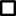 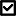 搜索即服务 多语言版本 无障碍浏览 千人千网 其他搜索即服务 多语言版本 无障碍浏览 千人千网 其他搜索即服务 多语言版本 无障碍浏览 千人千网 其他